MARSZAŁEK WOJEWÓDZTWA PODKARPACKIEGO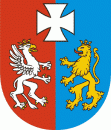 OS-I.7222.30.1.2021.MH					Rzeszów, 2021-03-12DECYZJADziałając na podstawie:art. 163 ustawy z dnia 14 czerwca 1960 r. Kodeks postępowania administracyjnego (Dz. U. z 2020 r., poz. 256 ze zm.),art. 189 ust. 2 i art. 378 ust. 2a pkt 1 ustawy z dnia 27 kwietnia 2001 r. Prawo ochrony środowiska (Dz. U. z 2020 r., poz. 1219 ze zm.) w związku z § 2 ust. 1 pkt 1 lit. a rozporządzenia Rady Ministrów z dnia 10 września 2019 r. w sprawie przedsięwzięć mogących znacząco oddziaływać na środowisko (Dz. U. z 2019 r., poz. 1839),po rozpatrzeniu wniosku EUROSERVICE Zakłady Przemysłu Tłuszczowego w  Surochowie Sp. z o.o., Surochów 160A, 37-500 Jarosław (REGON 651535211, NIP 7922047597) z dnia 14 sierpnia 2019 r. w sprawie zmiany decyzji Marszałka Województwa Podkarpackiego z dnia 16 marca 2012 r., znak: OS-I.7222.61.1.2011.DW, zmienionej decyzjami Marszałka Województwa Podkarpackiego z dnia 24 marca 2014 r., znak: OS-I.7222.24.8.2013.DW, z dnia 4 grudnia 2014 r., znak: OS-I.7222.30.12.2014.DW, z dnia 30 grudnia 2014 r., znak: OS-I.7222.30.13.2014.DW, z dnia 24 listopada 2017 r., znak: OS-I.7222.6.2.2017.DW i  z  dnia 3 lutego 2020 r., znak: OS-I.7222.40.4.2019.MH, udzielającej Spółce pozwolenia zintegrowanego na prowadzenie instalacji produkcji estrów metylowych wyższych kwasów tłuszczowych w Surochowie 160A, 37-500 Jarosław orzekamI. Zmieniam za zgodą stron decyzję Marszałka Województwa Podkarpackiego z dnia 16 marca 2012 r., znak: OS-I.7222.61.1.2011.DW, zmienioną decyzjami Marszałka Województwa Podkarpackiego z dnia 24 marca 2014 r., znak: OS-I.7222.24.8.2013.DW, z dnia 4 grudnia 2014 r., znak: OS-I.7222.30.12.2014.DW, z  dnia 30 grudnia 2014 r., znak: OS-I.7222.30.13.2014.DW, z dnia 24 listopada 2017 r., znak: OS-I.7222.6.2.2017.DW i z dnia 3 lutego 2020 r., znak: OS-I.7222.40.4.2019.MH, udzielającą EUROSERVICE Zakłady Przemysłu Tłuszczowego w Surochowie Sp. z o.o., ul. Dzielna 72/90, 01-029 Warszawa (REGON 651535211, NIP 7922047597) pozwolenia zintegrowanego na prowadzenie instalacji produkcji estrów metylowych wyższych kwasów tłuszczowych w Surochowie 160A, 37-500 Jarosław, w następujący sposób:I.1. Zapis po słowie orzekam otrzymuje brzmienie:„Udzielam EUROSERVICE Zakłady Przemysłu Tłuszczowego w Surochowie Sp. z o.o., Surochów 160A, 37-500 Jarosław (REGON 651535211, NIP 7922047597) pozwolenia zintegrowanego na prowadzenie instalacji produkcji estrów metylowych wyższych kwasów tłuszczowych w Surochowie 160A, 37-500 Jarosław – zwanej dalej instalacją i określam:”I.2. Użyta w każdym punkcie obowiązującej decyzji nazwa prowadzącego instalację:„EUROSERVICE Zakłady Przemysłu Tłuszczowego w Surochowie Sp. z o.o., ul.  Dzielna 72/90, 01-029 Warszawa”,otrzymuje brzmienie:„EUROSERVICE Zakłady Przemysłu Tłuszczowego w Surochowie Sp. z o.o., Surochów 160A, 37-500 Jarosław”.II. Pozostałe warunki decyzji pozostają bez zmian.UzasadnieniePismem z dnia 17 lutego 2021 r., EUROSERVICE Zakłady Przemysłu Tłuszczowego w Surochowie Sp. z o.o., Surochów 160A, 37-500 Jarosław zwróciła się z wnioskiem o zmianę decyzji Marszałka Województwa Podkarpackiego z dnia 16 marca 2012 r., znak: OS-I.7222.61.1.2011.DW, zmienionej decyzjami Marszałka Województwa Podkarpackiego z dnia 24 marca 2014 r., znak: OS-I.7222.24.8.2013.DW, z dnia 4 grudnia 2014 r., znak: OS-I.7222.30.12.2014.DW, z dnia 30 grudnia 2014 r., znak: OS-I.7222.30.13.2014.DW, z dnia 24 listopada 2017 r., znak: OS-I.7222.6.2.2017.DW i z dnia 3 lutego 2020 r., znak: OS-I.7222.40.4.2019.MH, udzielającej Spółce pozwolenia zintegrowanego na prowadzenie instalacji produkcji estrów metylowych wyższych kwasów tłuszczowych w Surochowie 160A, 37-500 Jarosław.Wniosek Spółki został umieszczony w publicznie dostępnym wykazie danych o dokumentach zawierających informacje o środowisku i jego ochronie pod numerem  126/2021.		Funkcjonująca na terenie Spółki instalacja zaliczana jest zgodnie z § 2 ust. 1 pkt 1 lit. a rozporządzenia Rady Ministrów z dnia 10 września 2019 r. w sprawie przedsięwzięć mogących znacząco oddziaływać na środowisko do przedsięwzięć mogących zawsze znacząco oddziaływać na środowisko. Tym samym, zgodnie z art. 183 w związku z art. 378 ust. 2a pkt 1 ustawy Prawo ochrony środowiska właściwym w sprawie jest marszałek województwa.Pismem z dnia 1 marca 2021 r., znak: OS-I.7222.30.1.2021.MH  zawiadomiono o wszczęciu postępowania administracyjnego w sprawie zmiany przedmiotowego pozwolenia.		Wniosek złożony został w związku ze zmianą siedziby Spółki (z ul. Dzielna 72/90, 01-029 Warszawa na Surochów 160A, 37-500 Jarosław), natomiast pozostałe dane, takie jak numer KRS, NIP, REGON pozostają bez zmian.		Jak wykazała analiza przedłożonej dokumentacji, wnioskowane przez Spółkę zmiany przedmiotowego pozwolenia nie stanowią istotnej zmiany instalacji w  rozumieniu art. 3 pkt 7 ustawy Prawo ochrony środowiska. W związku z powyższym dokonano zmiany decyzji w trybie art. 163 Kpa.		Zgodnie z art. 10 § 1 Kpa organ zapewnił stronie czynny udział w każdym stadium postępowania a przed wydaniem decyzji umożliwił wypowiedzenie się co do zebranych materiałów.		Wprowadzone zmiany obowiązującego pozwolenia zintegrowanego nie zmieniają ustaleń dotyczących spełnienia wymogów wynikających z najlepszych dostępnych technik. Zachowane są również standardy jakości środowiska.		Biorąc pod uwagę powyższe oraz to, że za zmianą przedmiotowej decyzji przemawia słuszny interes strony, a przepisy szczególne nie sprzeciwiają się zmianie orzeczono jak w sentencji decyzji. PouczenieOd niniejszej decyzji służy odwołanie do Ministra Klimatu i Środowiska za pośrednictwem Marszałka Województwa Podkarpackiego w terminie 14 dni od dnia doręczenia decyzji.W trakcie biegu terminu do wniesienia odwołania stronie przysługuje prawo do zrzeczenia się odwołania, które należy wnieść do Marszałka Województwa Podkarpackiego. Z dniem doręczenia Marszałkowi Województwa Podkarpackiego oświadczenia o zrzeczeniu się prawa do wniesienia odwołania niniejsza decyzja staje się ostateczna i prawomocna.Z upoważnienia MARSZAŁKA WOJEWÓDZTWA PODKARPACKIEGOZ-CA DYREKTORA DEPARTAMENTU OCHRONY ŚRODOWISKAOpłata skarbowa w wys. 10 złuiszczona w dniu 19 lutego 2021 r.na rachunek bankowy Urzędu Miasta Rzeszowa Nr 17 1020 4391 2018 0062 0000 0423Otrzymują:EUROSERVICE Zakłady Przemysłu Tłuszczowego w Surochowie Sp. z o.o.Surochów 160A, 37-500 Jarosława/a